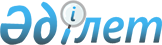 О признании утратившими силу некоторых совместных приказов Министра экономического развития и торговли Республики Казахстан и Председателя Агентства Республики Казахстан по делам строительства и жилищно-коммунального хозяйстваСовместный приказ Министра экономики и бюджетного планирования Республики Казахстан от 27 июня 2014 года № 184 и Министра регионального развития Республики Казахстан от 31 июля 2014 года № 226/НК

      В соответствии со статьями 21-1 и 29-1 Закона Республики Казахстан «О нормативных правовых актах» ПРИКАЗЫВАЕМ:



      1. Признать утратившими силу: 



      1) совместный приказ Министра экономического развития и торговли Республики Казахстан от 1 июля 2010 года № 102 и Председателя Агентства Республики Казахстан по делам строительства и жилищно-коммунального хозяйства от 30 июня 2010 года № 276 «Об утверждении требований к разработке или корректировке, а также проведению необходимых экспертиз технико-экономического обоснования бюджетного инвестиционного и концессионного проектов» (зарегистрированный в Реестре государственной регистрации нормативных правовых актов под № 6345);



      2) совместный приказ Министра экономического развития и торговли Республики Казахстан от 1 февраля 2012 года № 37 и Председателя Агентства Республики Казахстан по делам строительства и жилищно-коммунального хозяйства от 31 января 2012 года № 31 «О внесении изменений в совместный приказ Министра экономического развития и торговли Республики Казахстан от 1 июля 2010 года № 102 и Председателя Агентства Республики Казахстан по делам строительства и жилищно-коммунального хозяйства от 30 июня 2010 года № 276 «Об утверждении требований к разработке или корректировке, а также проведению необходимых экспертиз технико-экономического обоснования бюджетного инвестиционного проекта» (зарегистрированный в Реестре государственной регистрации нормативных правовых актов под № 7469, опубликован в Собрании актов центральных исполнительных и иных центральных государственных органов Республики Казахстан от 2012 года, № 4).



      2. Департаменту инвестиционной политики Министерства экономики и бюджетного планирования Республики Казахстан 

(Аязбаев Н. А.) в недельный срок направить в установленном законом порядке копию настоящего приказа в Министерство юстиции Республики Казахстан и официальные печатные издания.



      3. Настоящий приказ вступает в силу со дня его подписания последним из руководителей государственных органов.
					© 2012. РГП на ПХВ «Институт законодательства и правовой информации Республики Казахстан» Министерства юстиции Республики Казахстан
				Министр экономики и бюджетного

планирования Республики Казахстан

______________ Е. ДосаевМинистр регионального развития

Республики Казахстан

______________ Б. Жамишев